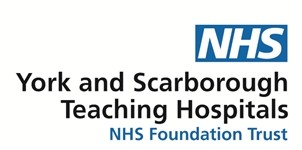 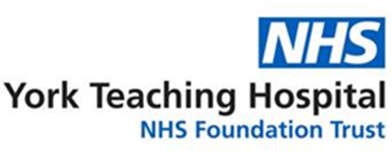 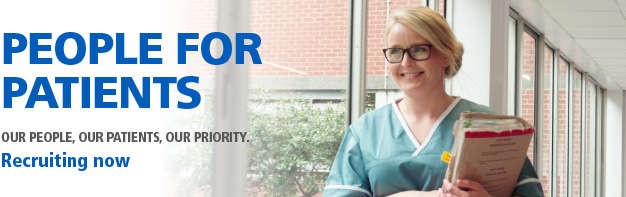 Thank you so much for you interest in working at York and Scarborough Teaching HospitalsPlease return your completed form to: nursing@york.nhs.uk On receipt of your application a member of our Nursing Recruitment Team will contact you (on the number provided on your application form) to discuss the next steps in the recruitment process.*Please Note: Any calls you receive from the Nursing Recruitment Team may appear as an unknown/private number.Nurse - Application Form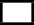 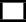 Employment HistoryPlease record below the details of your most recent nursing employment history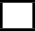 Referee 1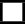 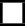 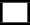 Referee 2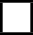 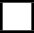 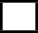 Rehabilitation of Offenders Act 1974The Rehabilitation of Offenders Act 1974 (as amended) helps rehabilitated ex-offenders back into work by allowing them not to declare criminal convictions after the rehabilitation period set by the Court has elapsed and the convictions become 'spent'. During the rehabilitation period, convictions are referred to as 'unspent' convictions and must be declared to employers.The organisation aims to promote equality of opportunity and is committed to treating all applicants for positions fairly and on merit regardless of ethnicity, disability, age, gender or gender re-assignment, religion or belief, sexual orientation, pregnancy or maternity and marriage or civil partnership. The organisation undertakes not to discriminate unfairly against applicants on the basis of a criminal conviction or other information declared.You are required to declare all current ‘unspent’ criminal convictions or cautions (including reprimands and final warnings). You are not required to disclose convictions or cautions which have become ‘spent’.As part of assessing your application, organisations will only take into account relevant criminal record and other information declared which is relevant to the position being applied for.Answering ‘yes’ to the question below: will not necessarily bar you from appointment. This will depend on the relevance of the information you provide in respect of the nature of the position for which you are applying and the particular circumstances.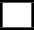 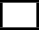 INFORMATION GOVERNANCEFair Processing: Employee InformationWhat is a Fair Processing Notice?	The Trust is required to publish on its external website a Fair Processing Notice.A Fair Processing Notice details to the public and service users why we hold the information that we do about them, the instances when this information can be shared, and the legal basis for the sharing.Employee Fair Processing Notice	 Your personal information – what you need to knowElectronic Staff Record	 On commencement of employment with the Trust, your personal data will be uploaded to the Electronic Staff Record (ESR). ESR is a workforce solution for the NHS which is used by the Trust to effectively manage the workforce leading to improved efficiency and improved patient safety.Staff should be fully informed about how their information may be usedThere are strict conditions under which personal data may be disclosedCertain disclosures are not permitted without the express consent of the individualIndividuals have the right to see what information is held about them, and to have any errors correctedPersonal information should be anonymised wherever possibleThe legitimate use, disclosure or sharing of personal data does not constitute a breach of confidentialitySharing of personal data between organisations can take place with appropriate safeguardsSometimes a judgement has to be made about the balance between the duty of confidence and disclosure in the public interest. Any such disclosure must be justifiedPersonal data should be kept secure and confidential at all times.Why We Collect Information about You	The Trust needs to collect information from you to:Ensure that you are paid your salaryTo monitor your well-being and progressionFor Staff Benefits Purposes (for example where an employee has a lease car, or participates in a purchase of equipment scheme).To keep a record of your employment historyTo ensure that the Trust complies with it statutory and regulatory obligationsFor accounting, auditing and records purposesTo ensure your Pension is administeredFor Business management and planning purposesFor Crime prevention and prosecution of offendersSharing and matching of personal information for national fraud initiativeWhat Does That Information Include?	 In order to carry out our activities and obligations as an employer we handle data in relation to:Personal demographics (including gender, race, ethnicity, sexual orientation, Religion)Contact details such as names, addresses, telephone numbers and Emergency contact(s)Employment records (including professional membership, references and proof of eligibility to work in the UK and security checks)Bank detailsPension detailsMedical information including physical health or mental condition (occupational health information)Information relating to health and safetyTrade union membershipOffences (including alleged offences), criminal proceedings, outcomes and sentencesEmployment Tribunal applications, complaints, accidents, and incident detailsWhat if the Data You Hold about Me is Incorrect?	 It is important that the information we hold about you is kept up to date. If the information we hold about you is incorrect let us know by informing your manager, completing a payroll change form or update your details using Employee Self Service.Do You Share That Information With Anyone?	We will not routinely disclose any information about you without your express permission. However, there are circumstances where we must or can share information about you owing to a legal/statutory obligation.We may obtain and share personal data with a wide variety of other bodies, which may include but is not limited to:Her Majesty's Revenue and Customs (HMRC)Disclosure and Barring ServiceHome OfficeChild Support AgencyCentral government, government agencies and departmentsOther local authorities and public bodiesOmbudsman and other regulatory authoritiesCourts/PrisonsFinancial institutes for e.g. banks and building societies for approved mortgage referencesCredit Reference AgenciesUtility providersEducational, training and academic bodiesLaw enforcement agencies including the Police, the Serious Organised Crime AgencyEmergency services for e.g. The Fire and Rescue ServiceAuditorsDepartment for Work and Pensions (DWP)The Assets Recovery AgencyRelatives or guardians of an employee where there is a legal duty to do soWhat is the National Fraud Initiative?	 NHS England is required to protect the public funds it administers. It may share information provided to it with other bodies responsible for; auditing, or administering public funds, or where undertaking a public function, in order to prevent and detect fraud.The Cabinet Office is responsible for carrying out data matching exercises.Data matching involves comparing computer records held by one body against other computer records held by the same or another body to see how far they match. This is usually personal information. Computerised data matching allows potentially fraudulent claims and payments to be identified. Where a match is found it may indicate that there is an inconsistency which requires further investigation. No assumption can be made as to whether there is fraud, error or other explanation until an investigation is carried out.We participate in the Cabinet Office’s National Fraud Initiative: a data matching exercise to assist in the prevention and detection of fraud. We are required to provide particular sets of data to the Minister for the Cabinet Office for matching for each exercise, as detailed here. The use of data by the Cabinet Office in a data matching exercise is carried out with statutory authority under Part 6 of the Local Audit and Accountability Act 2014. It does not require the consent of the individuals concerned.How Do I Know That My Information Is Safe?	 We take our duty to protect your personal information and confidentiality very seriously and we are committed to taking all reasonable measures to ensure the confidentiality and security of personal data for which we are responsible, whether computerised or on paper. Staff that have access to information about individuals need to use it effectively, whilst maintaining appropriate levels of confidentiality.Subject Access	 Under the General Data Protection Regulation, you have a right to access the information held about you. For Subject Access Requests relating to employment records, contact the HR Team. Subject Access Request Forms can be found: Subject Access Request Forms: https://www.yorkhospitals.nhs.uk/contact_us/freedom_of_information/Further Information can be obtained from the Information Commissioner’s Office: https://ico.org.uk/for-organisations/guide-to-data-protection/principle-6-rights/subject-access- request/Part A. Personal details – To be completed by applicantPart A. Personal details – To be completed by applicantPart A. Personal details – To be completed by applicantPart A. Personal details – To be completed by applicantPart A. Personal details – To be completed by applicantPart A. Personal details – To be completed by applicantPart A. Personal details – To be completed by applicantFull Name (including Title):Home Address:Personal Email Address:Date of Birth:NI Number: (required field)NI Number: (required field)Telephone Number:MobileMobileMobileHomeHomeHomeImmigration Status:Are you a UK/EEC Citizen?YesYesYesNo – Please provide Immigration details:No – Please provide Immigration details:No – Please provide Immigration details:Do you require sponsorship?Please tick the box that applies to you:Registered NursePre- Registered NursePre- Registered NurseNMC Pin Number(if applicable)If a Pre-Registered Nurse- When do you qualify?Area of interest (if known):e.g. Acute Medicine, Elderly etc. Please state your top three preferencesHours Wanted: (Please Note: the minimum hours required is 15 hours per week)Vacancy Site preferenceEg.York/Scarborough/Malton/Bridlington/CommunityHave you ever worked for the NHS?Have you ever worked for the NHS?Have you ever worked for the NHS?YesNoEmployer NameEmployer AddressYour Job TitleStart Date (MM/YYYY)End Date (MM/YYYY)Reason for leaving (if applicable)Reason for leaving (if applicable)Reason for leaving (if applicable)Reason for leaving (if applicable)Reason for leaving (if applicable)Type of ReferenceEmployerEducationalEducationalEducationalPersonalTitleSurname/Family NameFirst NameRelationshipEmployer NameReferee Job TitleAddressPost CodeTelephone NumberCountryEmailFaxType of ReferenceEmployerEducationalEducationalEducationalPersonalTitleSurname/Family NameFirst NameRelationshipEmployer NameReferee Job TitleAddressPost CodeTelephone NumberCountryEmailFaxAre you currently bound over or do you have any current ‘unspent’ convictions or cautions (including reprimands or warnings) that have been issued by a Court or Court-Martial in the United Kingdom or in any other country?Are you currently bound over or do you have any current ‘unspent’ convictions or cautions (including reprimands or warnings) that have been issued by a Court or Court-Martial in the United Kingdom or in any other country?     Yes     NoIf Yes, please include details of the order binding you over and/or the nature of the offence, the penalty, sentence or order of the Court, and the date and place of the Court hearing. You do not need to tell us about parking offences.If Yes, please include details of the order binding you over and/or the nature of the offence, the penalty, sentence or order of the Court, and the date and place of the Court hearing. You do not need to tell us about parking offences.Part C. Applicants declarationPart C. Applicants declarationPart C. Applicants declarationPart C. Applicants declarationDeclarationThe information in this form is true and complete. I agree that any deliberate omission, falsification or misrepresentation in the application form will be grounds for rejecting this application or subsequent dismissal if employed by the organisation.DeclarationThe information in this form is true and complete. I agree that any deliberate omission, falsification or misrepresentation in the application form will be grounds for rejecting this application or subsequent dismissal if employed by the organisation.DeclarationThe information in this form is true and complete. I agree that any deliberate omission, falsification or misrepresentation in the application form will be grounds for rejecting this application or subsequent dismissal if employed by the organisation.DeclarationThe information in this form is true and complete. I agree that any deliberate omission, falsification or misrepresentation in the application form will be grounds for rejecting this application or subsequent dismissal if employed by the organisation.I agree to the above declarationI agree to the above declarationI agree to the above declarationI agree to the above declarationName:Date;